                   بسمه تعالی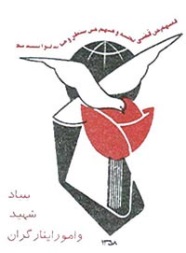              دستور العمل اجرایی همایش نویسندگان نو قلم           « نویسندگان، مهندسان روح بشریت هستند »مقدمه : یکی از راهبرد های اصلی و استراتژیک بنیاد شهید و امور ایثارگران کشور حفظ و انتقال فرهنگ غنی ایثار و شهادت به نسل نوپای انقلاب اسلامی و آموزش جوانان و نوجوانان عزیز برای حضور مؤثر و هنرمندانه و مجاهدت در میدان جنگ نرم می باشد . همچنین خبرگان اهل قلم به این امر واقف هستند که ارتقای کمی و کیفی آثار حوزه ادبیات ایثار و شهادت نیازمند استفاده از ذوق و هنر جوانان و رویکرد های جدید است، اما به دلایل مختلفی از جمله عدم وجود مراکز آموزشی تخصصی این حوزه و عدم دسترسی نویسندگان نو قلم به اساتید برجسته و نبود روحیه اعتماد به نو قلمان که در اغلب مسئولین شاهد آن هستیم، ادبیات حوزه ایثار و شهادت هنوز به آن شکوفایی که شایسته آن است نرسیده است . در همین راستا اداره کل اسناد و انتشارات بنیاد شهید و امور ایثارگران  در نظر دارد با راهبرد آموزش نویسندگان نو قلم در بالاترین سطح ممکن و ایجاد انگیزه برای فعالیت بیشتر نیروهای مردمی و استفاده از پتانسیل بالای این عزیزان و با ایجاد رابطه ای گسترده تر و عمیق تر بین مسئولان و هنرمندان که زمینه ساز انجام آثار فاخر و ارزشمند است همایش نویسندگان نوقلم را برگزار کند . فهرست مطالبمقدمه .................................................................................................................. 1تعاریف ................................................................................................................ 3اهداف ................................................................................................................. 3گستره ی اجرا .................................................................................................. 3محل برگزاری همایش .................................................................................... 4قالب و محتوای آموزشی دوره ....................................................................... 4مراحل اجرای طرح ........................................................................................... 4زمان بندی اجرای طرح ....................................................................................6فرم مشخصات : ..................................................................................................7دوره آموزش مجازی .........................................................................................8تعریف واژگاننویسندگان نوقلم : کسانی هستند که هم اکنون فعال بوده و کلیاتی در زمینه نویسندگی می دانند ولی به دلیل تازه کار بودن برای تخصص و مهارت بیشتر نیاز به آموزش دارند . افراد ذیل شامل این تعریف می شوند :نویسندگانی که آثار آنان در سطح استانی است و هنوز موفق به تولید آثار فاخر نگردیده اند .کسانی که در مجلات ، خبرگزاری ها و فضای مجازی یادداشت هایی می نویسند که ارزش ادبی دارد .کسانی که اقدام به نویسندگی کرده اند ولی آثار آنها در جایی منتشر نشده است . اهداف  ایجاد انگیزه برای دوست داران ایثار و شهادت به منظور فعالیت بیشتر تربیت نویسندگان متخصص و متعهد در حوزه ایثار و شهادت بالا بردن کمی و کیفی ادبیات حوزه ایثار و شهادتایجاد انسجام بین نویسندگان ارزشی و مقدمه ای برای تشکیل کارگروه های نویسندگیهم اندیشی و استفاده از تجارب اساتید مربوطهبررسی پتانسیل مردمی نویسندگان حوزه ایثار و شهادت و کمک به شناخت بیشتر مسئولین مربوطهطلیعه ای برای همکاری های بیشتر بنیاد شهید با نویسندگان نو قلم متعهد و با انگیزه  گستره ی اجرای طرح استان‌های همجوار4 – سهمیه اختصاص یافته به هر استان محل برگزاری همایش سه روزه ...  واقع در منطقه  استان ... ، امکانات رفاهی لازم جهت اسکان فراهم شده است .رفت و برگشت به محل همایش به عهده فرد شرکت کننده است و بهتر است مسئولین مربوطه هر استان این امر را تسهیل کنند . قالب و محتوای آموزشی دوره سر فصل های آموزشی دوره شامل موارد ذیل می‌باشد : مقدمه ای بر نویسندگی ایثار و شهادتاصول و فنون مصاحبهخاطره نویسیاصول داستان نویسیفیلمنامه نویسینقد و بررسی و معرفی کتب حوزه ادبیات ایثار و شهادتقواعد نگارشیتاریخ دفاع مقدس ( آشنایی با عملیات ها و واحد های نظامی )که در قالب کلاس های آموزشی، جلسات کارگاهی و نشست‌های همفکری انجام می‌شود . * شایان ذکر است از اساتید مجرب و نویسندگان موفق در آموزش این دوره استفاده ‌گردد . مراحل اجرای طرح :الف -  فراخوان عمومی و خصوصیانتشار "تیزر اطلاع رسانی" در شبکه های سیمای استانی و فضای مجازی تهیه پوستر همایش در سایز A3 چاپ و در سطح شهر نصب شود ( مراکز فرهنگی هنری ، مساجد و ... ) دعوت خصوصی از نو قلمانی که در حوزه ایثار و شهادت فعال هستند . ب – ثبت نام و جمع آوری آثار ثبت نام و جمع آوری آثار در هر استان به صورت مجزا و با تدبیر مسئولین مربوطه انجام ‌شود . حتما در طرح پوستر های ارسالی شیوه ی ثبت نام و دریافت آثار ذکر شود . برای ثبت نام نوقلمان فرم مشخصات (صفحه 7) با دقت تکمیل گردد . پیشنهاد می شود از سایت نوید شاهد استان و پیام رسان سروش برای ثبت نام و جمع آوری آثار استفاده گردد . حد الامکان امور ثبت نام و جمع آوری آثار به صورت مجازی انجام شده طوری که نیاز به حضور شرکت کنندگان نباشد . شرایط شرکت کنندگان 1- این همایش برای نویسندگان خواهر و برادر 15 الی 55 سال می‌باشد .2- شرکت کنندگان حتما باید آثاری که ارزش ادبی و هنری دارد ارائه کنند (توضیحات در بخش آثار ارسالی) 3- شرکت کنندگان باید علاقه‌مند به حوزه ایثار و شهادت بوده و فعالیت در این حوزه جزء اهداف‌شان باشد و تعهد اخلاقی به این مورد داشته باشند .ویژگی آثار ارسالی 1 – آثار ارسالی باید در قالب‌های ذیل باشد : داستان کوتاه و بلند، خاطره نویسی، زندگی نامه، فیلمنامه، دل نوشته و یادداشت‌هایی که ارزش ادبی دارند، متن پیاده سازی مصاحبه‌ای که خود آن را از شخص دیگری گرفته‌اند .2 – ترجیحاً آثاری که مرتبط با حوزه ایثار و شهادت است ارسال شود .3 – تایپ شده و به صورت فایل ورد یا پی دی اف و ترجیحاً با قلم B Nazanin  سایز 14 باشد . 4 – حتماً در آثار ارسالی مشخصات نویسنده درج شود ( نام و نام خانوادگی، استان،کد ملی، تاریخ تولد، شماره تماس و شماره‌ای که با آن پیام رسان سروش داشته باشند. )ج ) ارزیابی آثار و بررسی ویژگی های شرکت کنندگان برای بررسی آثار، لازم است شورایی سه نفره متشکل از معاون فرهنگی و آموزشی، مسئول پیگیری طرح و یک نویسنده پیشکسوت در استان میزبان تشکیل شود . 2 – در ارزیابی‌ها به موارد ذیل توجه شود :میزان تخصص و مهارت نویسندگیتعهد و علاقه به نویسندگی در حوزه ایثار و شهادت سوابق کاری و فعالیت های فرهنگی هنری نداشتن مشکل برای شرکت در همایش سه روزه در شرایط مساوی خانواده شهدا و ایثارگران در اولویت قرار بگیرند . د ) انتخاب منتخبین برای شرکت در همایش نویسندگان نوقلمبا توجه به سهمیه اختصاص یافته به هر استان لیست نفرات منتخب (از حیث آثار و ویژگی‌‎ها) و افزون بر آنها 3 نفر دیگر که در صورت نیاز جایگزین شوند به همراه فرم مشخصات آنها ارسال شوند . زمان بندی اجرای طرح نویسندگان نو قلممشخصات فردیمشخصات تحصیلیاطلاعات دسترسیاطلاعات شغلیفعالیت های فرهنگی هنری اجتماعیتخصص و مهارت  آثار ادبی و هنری هدفتان از شرکت در همایش نویسندگان نو قلم  چیست ؟ آیا امکان شرکت در همایش حضوری به مدت سه شبانه روز در استان را دارید؟حمایت و همکاری از شرکت کنندگان در همایش از مسئولین مربوطه استانی انتظار می رود از این عزیزان نوقلم حمایت کرده و از پتانسیل آنان در فعالیت های فرهنگی هنری و تألیف آثار ادبی استفاده شود .                                 من الله التوفیق و القوه *استانسهمیه1 استان همجوار5نفر2استان میزبان10 نفر3استان همجوار5 نفر4استان همجوار5  نفر5استان همجوار5  نفر6استان همجوار5  نفر7استان همجوار5  نفر*جمع کل40 نفر*عنوانبازه زمانی اجرا1فراخوان عمومی و خصوصی17/03/14012ثبت نام و جمع آوری آثار17/03/1401   تا  31/03/1401 3بررسی آثار ارسالی و ویژگی های شرکت کنندگان 01/04/1401   تا   10/04/14014اعلام و ارسال مشخصات نفرات منتخب هر استان11/04/1401     تا     15/04/14015گزارشی از روند اجرای طرح در هر استان  و ارسال آن به مرکز به پیوست لیست مشخصات نفرات شرکت کننده (حتما شماره تماس داشته باشند)15/04/1401  6برگزاری همایش   25/04/1401    تا    28/04/1401نام: نام خانوادگي: نام پدر: تاريخ تولد: محل تولد :شمارة ملي: آخرین مدرک تحصیلی : رشته تحصیلی :سال اخذ مدرک :محل تحصیل (نام دانشگاه یا حوزه ) :آدرس :      شماره تماس :                                                                                                                  شماره شبکه های پیام رسان : استفاده از :         سروش                  ایتا                       واتس آپ                             تلگرام                            اینستاگرام                      توییتر                               وبلاگ                             سایت شغلنوع فعالیتسمت و مسئوليتنوع رابطه خدمتي (استخدام رسمي، پيماني يا قراردادي)محل فعاليت (سازمان، مؤسسه يا ...)مدتفعلیقبلینوع فعاليتسمت و مسئوليتمحل فعاليت (سازمان، مؤسسه ، مركز فرهنگي يا ...)از سال....تا سال ...نام و نوع تخصص‌ يا مهارت‌محل يادگيريسطح توانمنديوضعیت نشر سال تولید عنوان نوع اثر